Ε Ν Τ Υ Π Ο   Ο Ι Κ Ο Ν Ο Μ Ι Κ Η Σ  Π Ρ Ο Σ Φ Ο Ρ Α ΣΤου οικονομικού φορέα με την επωνυμία: …………………………………………….…………………………………………………………………………………………………Αφού έλαβα γνώση της Διακήρυξης του διαγωνισμού που αναγράφεται στον τίτλο και των Παραρτημάτων αυτής, καθώς και των συνθηκών εκτέλεσης της προμήθειας, υποβάλλω την παρούσα προσφορά. Δηλώνω ότι αποδέχομαι πλήρως και χωρίς επιφύλαξη όλα τα ανωτέρω και αναλαμβάνω την εκτέλεση της προμήθειας.……………………2020Ο ΠΡΟΣΦΕΡΩΝ(Σφραγίδα- Υπογραφή)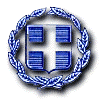 ΕΛΛΗΝΙΚΗ ΔΗΜΟΚΡΑΤΙΑΝΟΜΟΣ ΚΥΚΛΑΔΩΝΔ.Ε.Υ.Α. ΠΑΡΟΥΠΡΟΜΗΘΕΙΑ:«ΠΡΟΜΗΘΕΙΑ ΥΛΙΚΩΝ ΥΔΡΕΥΣΗΣ»Ταχ. Δ/νση: Κουνάδος, ΠαροικιάΠαλαιά οδός Παροικιά - ΝάουσαΧΡΗΜΑΤΟΔΟΤΗΣΗ:ΙΔΙΟΙ ΠΟΡΟΙΤ.Κ. 84400, ΠάροςΤηλ. 2284025300Fax. 22840 25284E-mail: info@deya-parou.grΠΡΟΥΠΟΛΟΓΙΣΜΟΣ:58.936,50   €ΓΙΑ ΤΗΝ ΠΡΟΜΗΘΕΙΑ ΜΕΤΑΦΟΡΑ ΚΑΙ ΕΚΦΟΡΤΩΣΗ ΣΤΙΣ ΑΠΟΘΗΚΕΣ ΤΗΣ ΔΕΥΑΠ :ΓΙΑ ΤΗΝ ΠΡΟΜΗΘΕΙΑ ΜΕΤΑΦΟΡΑ ΚΑΙ ΕΚΦΟΡΤΩΣΗ ΣΤΙΣ ΑΠΟΘΗΚΕΣ ΤΗΣ ΔΕΥΑΠ :ΓΙΑ ΤΗΝ ΠΡΟΜΗΘΕΙΑ ΜΕΤΑΦΟΡΑ ΚΑΙ ΕΚΦΟΡΤΩΣΗ ΣΤΙΣ ΑΠΟΘΗΚΕΣ ΤΗΣ ΔΕΥΑΠ :ΓΙΑ ΤΗΝ ΠΡΟΜΗΘΕΙΑ ΜΕΤΑΦΟΡΑ ΚΑΙ ΕΚΦΟΡΤΩΣΗ ΣΤΙΣ ΑΠΟΘΗΚΕΣ ΤΗΣ ΔΕΥΑΠ :ΓΙΑ ΤΗΝ ΠΡΟΜΗΘΕΙΑ ΜΕΤΑΦΟΡΑ ΚΑΙ ΕΚΦΟΡΤΩΣΗ ΣΤΙΣ ΑΠΟΘΗΚΕΣ ΤΗΣ ΔΕΥΑΠ :ΓΙΑ ΤΗΝ ΠΡΟΜΗΘΕΙΑ ΜΕΤΑΦΟΡΑ ΚΑΙ ΕΚΦΟΡΤΩΣΗ ΣΤΙΣ ΑΠΟΘΗΚΕΣ ΤΗΣ ΔΕΥΑΠ :ΓΙΑ ΤΗΝ ΠΡΟΜΗΘΕΙΑ ΜΕΤΑΦΟΡΑ ΚΑΙ ΕΚΦΟΡΤΩΣΗ ΣΤΙΣ ΑΠΟΘΗΚΕΣ ΤΗΣ ΔΕΥΑΠ :Α.ΑΕΙΔΟΣΜΜΠΟΣΟΤΗΤΑΤΙΜΗΣΥΝΟΛΙΚΗ ΑΞΙΑΑΞΙΑ ΟΛΟΓΡΑΦΩΣΥΛΙΚΑ ΥΔΡΕΥΣΗΣ                                      CPV 44167000-8ΕΞΑΡΤΗΜΑΤΑ ΣΥΝΔΕΣΗΣ1ΓΩΝΙΕΣ ΟΡΕΙΧΑΛΚΟΥ ΑΡΣ.- ΘΗΛ. 1/2"ΤΕΜ3002ΓΩΝΙΕΣ ΟΡΕΙΧΑΛΚΟΥ ΑΡΣ.- ΘΗΛ. 1"ΤΕΜ3003ΓΩΝΙΕΣ ΟΡΕΙΧΑΛΚΟΥ ΑΡΣ.-ΘΗΛ. 2''ΤΕΜ54ΜΑΣΤΟΙ ΟΡΕΙΧΑΛΚΟΥ 1/2"ΤΕΜ4005ΜΑΣΤΟΙ ΟΡΕΙΧΑΛΚΟΥ 1"ΤΕΜ4006ΠΡΟΕΚΤΑΣΗ ΠΡΟΕΞΟΧΗ ΧΡΩΜΕ Β.Τ. 1/2"-1cmΤΕΜ507ΠΡΟΕΚΤΑΣΗ ΠΡΟΕΞΟΧΗ ΧΡΩΜΕ Β.Τ. 1/2"-2cmΤΕΜ508ΠΡΟΕΚΤΑΣΗ ΠΡΟΕΞΟΧΗ ΧΡΩΜΕ Β.Τ. 1/2"-3cmΤΕΜ509ΠΡΟΕΚΤΑΣΗ ΠΡΟΕΞΟΧΗ ΧΡΩΜΕ Β.Τ. 1/2"-4cmΤΕΜ2010ΠΡΟΕΚΤΑΣΗ ΠΡΟΕΞΟΧΗ ΧΡΩΜΕ Β.Τ. 1/2"-4cmΤΕΜ2011ΡΑΚΟΡ ΤΟΥΜΠΟΡΑΜΑΤΟΣ ΟΡΕΙΧ. Φ18*2,5 ΑΡΣ.ΤΕΜ20012ΡΑΚΟΡ ΤΟΥΜΠΟΡΑΜΑΤΟΣ ΟΡΕΙΧ. Φ22*2,5 ΑΡΣ.ΤΕΜ20013ΡΑΚΟΡ ΤΟΥΜΠΟΡΑΜΑΤΟΣ ΟΡΕΙΧ. Φ28*2,5 ΑΡΣ.ΤΕΜ40014ΡΑΚΟΡ ΓΙΑ ΠΟΛΥΑΙΘΥΛΕΝΙΟ 3Ης ΓΕΝΙΑΣ ΟΡΕΙΧ. Φ32 ΑΡΣΕΝΙΚΟΤΕΜ10015ΡΑΚΟΡ ΓΙΑ ΠΟΛΥΑΙΘΥΛΕΝΙΟ 3Ης ΓΕΝΙΑΣ ΟΡΕΙΧ. Φ32 ΘΗΛΥΚΟΤΕΜ5016ΡΑΚΟΡ ΠΛΑΣΤΙΚΟ ΑΡΣΕΝΙΚΟ Φ20ΤΕΜ5017ΡΑΚΟΡ ΠΛΑΣΤΙΚΟ ΑΡΣΕΝΙΚΟ Φ25ΤΕΜ5018ΡΑΚΟΡ ΠΛΑΣΤΙΚΟ ΑΡΣΕΝΙΚΟ Φ40ΤΕΜ3019ΡΑΚΟΡ ΤΟΥΜΠΟΡΑΜΑΤΟΣ ΟΡΕΙΧ. Φ18*2,5 ΘΗΛ.ΤΕΜ20020ΡΑΚΟΡ ΤΟΥΜΠΟΡΑΜΑΤΟΣ ΟΡΕΙΧ. Φ22*2,5 ΘΗΛ.ΤΕΜ25021ΡΑΚΟΡ ΣΥΣΦΙΞΗΣ ΣΙΔΗΡΟΣΩΛΗΝΑ ΑΡΣ. ½΄΄ΤΕΜ1022ΡΑΚΟΡ ΥΔΡΟΜΕΤΡΟΥ ΟΡΕΙΧ. ½΄΄ΤΕΜ30023ΡΑΚΟΡ ΣΥΣΦΙΞΗΣ ΧΑΛΚΟΣΩΛΗΝΑ ΑΡΣ. Φ18ΤΕΜ5024ΚΟΛΕΚΤΕΡ ΟΡΕΙΧ. 1΄΄Χ1/2΄΄ 5 ΟΠΩΝΤΕΜ5025ΣΥΝΔΕΣΜΟΙ ΤΟΥΜΠΟΡΑΜΑΤΟΣ ΟΡΕΙΧ. Φ18ΤΕΜ5026ΣΥΝΔΕΣΜΟΙ ΤΟΥΜΠΟΡΑΜΑΤΟΣ ΟΡΕΙΧ. Φ22ΤΕΜ10027ΣΥΝΔΕΣΜΟΙ ΤΟΥΜΠΟΡΑΜΑΤΟΣ ΟΡΕΙΧ. Φ28ΤΕΜ25028ΣΥΝΔΕΣΜΟΙ ΤΟΥΜΠΟΡΑΜΑΤΟΣ ΟΡΕΙΧ. Φ32ΤΕΜ10029ΣΥΝΔΕΣΜΟΙ ΠΟΛΥΑΙΘΥΛΕΝΙΟΥ ΡΕ100/ΡΝ16 Φ32 ΟΡΕΙΧ.ΤΕΜ10030ΣΥΣΤΟΛΗ ΑΜΕΡΙΚΗΣ ΟΡΕΙΧΑΛΚΟΥ 3/4"x1/2"ΤΕΜ20031ΣΥΣΤΟΛΗ ΑΜΕΡΙΚΗΣ ΟΡΕΙΧΑΛΚΟΥ 1"x1/2"ΤΕΜ20032ΣΥΣΤΟΛΗ ΑΜΕΡΙΚΗΣ ΟΡΕΙΧΑΛΚΟΥ 1"x3/4"ΤΕΜ15033ΣΥΣΤΟΛΗ ΑΜΕΡΙΚΗΣ ΟΡΕΙΧΑΛΚΟΥ 1"x1 1/4"ΤΕΜ1034ΤΑΠΕΣ ΟΡΕΙΧΑΛΚΟΥ ΑΡΣ. 1/2"ΤΕΜ50035ΤΑΠΕΣ ΟΡΕΙΧΑΛΚΟΥ ΑΡΣ. 3/4"ΤΕΜ5036ΤΑΠΕΣ ΟΡΕΙΧΑΛΚΟΥ ΑΡΣ. 1"ΤΕΜ25037ΤΑΦ ΤΟΥΜΠΟΡΑΜΑΤΟΣ Φ28 x 1" x Φ28ΤΕΜ3038ΤΑΦ ΤΟΥΜΠΟΡΑΜΑΤΟΣ Φ32 x 1" x Φ32ΤΕΜ1039ΤΑΦ ΟΡΕΙΧΑΛΚΟΥ ΕΞΑΓΩΓΗΣ 1/2''ΤΕΜ10040ΤΑΦ ΟΡΕΙΧΑΛΚΟΥ ΕΞΑΓΩΓΗΣ 3/4''ΤΕΜ5041ΤΑΦ ΟΡΕΙΧΑΛΚΟΥ ΕΞΑΓΩΓΗΣ 1''ΤΕΜ10042ΦΙΜΠΕΡ ¾΄΄ΠΕΡΜΑΝΙΤΗΤΕΜ5.000ΒΑΝΕΣ43ΒΑΝΕΣ ΣΦΑΙΡΙΚΕΣ 1 1/4"ΤΕΜ1044ΒΑΝΑ ΕΛΑΣΤΙΚΗΣ ΕΜΦΡΑΞΗΣ ΡΝ16 DN65ΤΕΜ3045ΒΑΝΑ ΕΛΑΣΤΙΚΗΣ ΕΜΦΡΑΞΗΣ ΡΝ16 DN100ΤΕΜ1546ΒΑΝΑ ΕΛΑΣΤΙΚΗΣ ΕΜΦΡΑΞΗΣ ΡΝ16 DN150ΤΕΜ5ΕΞΑΕΡΙΣΤΙΚΑ47ΕΞΑΕΡ/ΡΑΣ HDRTN  1΄΄TEM848ΕΞΑΕΡ/ΡΑΣ HDRTN  2΄΄ΤΕΜ3ΧΥΤΟΣΙΔΗΡΟΥ49ΕΥΘΥΓΡΑΜΜΟΣ ΣΥΝΔΕΣΜΟΣ ΑΓΚΥΡ DN50(46-71)ΤΕΜ250ΕΥΘΥΓΡΑΜΜΟΣ ΣΥΝ. ΑΓΚΥΡ. ΜΕ ΦΛΑΝΤΖΑ DN50 (ΕΥΡΟΣ 49-71)ΤΕΜ551ΕΥΘΥΓΡΑΜΜΟΣ ΣΥΝ. ΑΓΚΥΡ. ΜΕ ΦΛΑΝΤΖΑ DN60-65(ΕΥΡΟΣ 70-90)ΤΕΜ552ΕΥΘΥΓΡΑΜΜΟΣ ΣΥΝ. ΑΓΚΥΡ ΜΕ ΦΛΑΝΤΖΑ DN100(104-132)ΤΕΜ653ΕΥΘΥΓΡΑΜΜΟΣ ΣΥΝΔΕΣΜΟΣ ΑΓΚΥΡ ΜΕ ΦΛΑΝΤΖΑ DN150(154-190)ΤΕΜ454ΕΥΘΥΓΡΑΜΜΟΣ ΣΥΝΔΕΣΜΟΣ ΑΓΚΥΡ ΜΕ ΦΛΑΝΤΖΑ DN200(192-232)ΤΕΜ455ΕΝΩΤΙΚΟ ΘΗΛΥΚΟ Φ160/DN150ΤΕΜ2056ΤΑΦ ΧΥΤΟΣΙΔΗΡΟ 3 ΦΛΑΝΤΖΩΝ DN60-65ΤΕΜ557ΚΟΛΛΑΡΑ Φ90 x 1"(ΜΕ ΣΠΕΙΡΩΜΑ ΠΑΝΩ ΣΤΟ ΚΟΛΑΡΟ)ΤΕΜ40ΑΝΟΞΕΙΔΩΤΑ58ΑΝΟΞΕΙΔΩΤΟ ΜΑΝΣΟΝ ΕΠΙΣΚΕΥΗΣ 19-23mmΤΕΜ2059ΑΝΟΞΕΙΔΩΤΟ ΜΑΝΣΟΝ ΕΠΙΣΚΕΥΗΣ 25-29 mmΤΕΜ10060ΑΝΟΞΕΙΔΩΤΟ ΜΑΝΣΟΝ ΕΠΙΣΚΕΥΗΣ 155-175 mmΤΕΜ1061ΑΝΟΞΕΙΔΩΤΟ ΜΑΝΣΟΝ ΕΠΙΣΚΕΥΗΣ Φ140ΤΕΜ5ΕΞΑΡΤΗΜΑΤΑ PVC62ΜΑΝΣΟΝ PVC Φ50/16ΑΤΜ.ΜΕ ΕΛΑΣΤΙΚΟ ΔΑΚΤΥΛΙΟΤΕΜ3063ΜΑΝΣΟΝ PVC Φ63/16ΑΤΜ.ΜΕ ΕΛΑΣΤΙΚΟ ΔΑΚΤΥΛΙΟΤΕΜ10064ΜΑΝΣΟΝ PVC Φ90/16ΑΤΜ.ΜΕ ΕΛΑΣΤΙΚΟ ΔΑΚΤΥΛΙΟΤΕΜ2565ΜΑΝΣΟΝ PVC Φ140/16ΑΤΜ.ΜΕ ΕΛΑΣΤΙΚΟ ΔΑΚΤΥΛΙΟΤΕΜ666ΜΑΝΣΟΝ PVC Φ225/16ΑΤΜ.ΜΕ ΕΛΑΣΤΙΚΟ ΔΑΚΤΥΛΙΟΤΕΜ5ΕΞΑΡΤΗΜΑΤΑ PE67ΛΑΙΜΟΣ ΡΕ100 ΡΝ16 Φ63 DN60TEM6068ΛΑΙΜΟΣ ΡΕ100 ΡΝ16 Φ110ΤΕΜ4069ΛΑΙΜΟΣ ΡΕ100 ΡΝ16  Φ200TEM270ΗΛΕΚΤΡΟΓΩΝΙΑ ΡΕ100 ΡΝ16 Φ63/45οΤΕΜ2071ΗΛΕΚΤΡΟΓΩΝΙΑ ΡΕ100 ΡΝ16 Φ63/90οΤΕΜ2072ΗΛΕΚΤΡΟΜΟΥΦΕΣ ΡΕ100 ΡΝ16 Φ32ΤΕΜ30073ΗΛΕΚΤΡΟΜΟΥΦΕΣ ΡΕ100 ΡΝ16 Φ63ΤΕΜ30074ΗΛΕΚΤΡΟΜΟΥΦΕΣ ΡΕ100 ΡΝ16 Φ90ΤΕΜ2075ΗΛΕΚΤΡΟΜΟΥΦΕΣ ΡΕ100 ΡΝ16 Φ160ΤΕΜ3076ΗΛΕΚΤΡΟΤΑΠΕΣ ΡΕ100 ΡΝ16 Φ63ΤΕΜ4077ΗΛΕΚΤΡΟΤΑΦ ΣΥΣΤΟΛΙΚΟ ΡΕ100 ΡΝ16 Φ110/Φ63ΤΕΜ2078ΗΛΕΚΤΡΟΤΑΦ ΣΥΣΤΟΛΙΚΟ ΡΕ100 ΡΝ16 Φ160/Φ63ΤΕΜ1079ΗΛΕΚΤΡΟΣΥΣΤΟΛΕΣ ΡΕ100 ΡΝ16 Φ90/Φ63ΤΕΜ580ΗΛΕΚΤΡΟΣΥΣΤΟΛΕΣ ΡΕ100 ΡΝ16 Φ110/Φ90ΤΕΜ581ΗΛΕΚΤΡΟΣΥΣΤΟΛΕΣ ΡΕ100 ΡΝ16 Φ200/Φ160ΤΕΜ282ΗΛΕΚΤΡΟΣΕΛΕΣ ΜΕ ΚΟΠΤΙΚΟ ΡΕ100 ΡΝ16 Φ63/Φ32ΤΕΜ18083ΗΛΕΚΤΡΟΣΕΛΕΣ ΜΕ ΚΟΠΤΙΚΟ ΡΕ100 ΡΝ16 Φ110/Φ32ΤΕΜ12084ΗΛΕΚΤΡΟΣΕΛΕΣ ΜΕ ΚΟΠΤΙΚΟ ΡΕ100 ΡΝ16 Φ160/Φ32ΤΕΜ3085ΗΛΕΚΤΡΟΣΕΛΕΣ ΜΕ ΚΟΠΤΙΚΟ ΡΕ100 ΡΝ16 Φ110/Φ63ΤΕΜ586ΗΛΕΚΤΡΟΣΕΛΕΣ ΜΕ ΚΟΠΤΙΚΟ ΡΕ100 ΡΝ16 Φ160/Φ63ΤΕΜ5ΒΙΔΕΣ-ΦΛΑΝΤΖΕΣ87ΒΙΔΕΣ ΓΑΛΒΑΝΙΖΕ Μ16 x 100 ΜΕ 2 ΡΟΔΕΛΕΣ & ΠΕΡΙΚΟΧΛΙΟΤΕΜ15088ΒΙΔΕΣ ΓΑΛΒΑΝΙΖΕ Μ16 x 70 ΜΕ 2 ΡΟΔΕΛΕΣ & ΠΕΡΙΚΟΧΛΙΟΤΕΜ200089ΦΛΑΝΤΖΑ ΤΟΡΝΟΥ DN65TEM6090ΦΛΑΝΤΖΑ ΤΟΡΝΟΥ DN80TEM1091ΦΛΑΝΤΖΑ ΤΟΡΝΟΥ DN100TEM4092ΦΛΑΝΤΖΑ ΤΟΡΝΟΥ DN200TEM293ΦΛΑΝΤΖΑ ΤΟΡΝΟΥ ΤΥΦΛΗ DN100TEM1094ΦΛΑΝΤΖΑ ΕΛΑΣΤΙΝΗ DN65TEM20095ΦΛΑΝΤΖΑ ΕΛΑΣΤΙΝΗ Φ110TEM20096ΦΛΑΝΤΖΑ ΕΛΑΣΤΙΝΗ Φ160TEM30097ΣΩΛΗΝΑΣ ΠΟΛΥΑΙΘΥΛΕΝΙΟΥ 3ης ΓΕΝΙΑΣ PE100/PN16 ΔΙΑΜΕΤΡΟΥμ2000ΣΩΛΗΝΕΣ ΥΔΡΕΥΣΗΣ CPV 44161200-898ΣΩΛΗΝΑΣ ΠΟΛΥΑΙΘΥΛΕΝΙΟΥ 3ΗΣ ΓΕΝΙΑΣ ΡΕ100/ΡΝ16 ΔΙΑΜΕΤΡΟΥ Φ63μ5000ΑΘΡΟΙΣΜΑΦΠΑ 24%ΣΥΝΟΛΟ